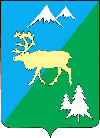 П О С Т А Н О В Л Е Н И ЕАДМИНИСТРАЦИИ БЫСТРИНСКОГО МУНИЦИПАЛЬНОГО РАЙОНА684350, Камчатский  край, Быстринскийрайон, с. Эссо, ул. Терешковой, 1, тел/факс 21-330http://essobmr.ru    admesso@yandex.ruот 08 ноября 2017 года №380Руководствуясь частью 10 статьи 36.1 Устава Быстринского муниципального района, ПОСТАНОВЛЯЮ:1. Внести изменения в муниципальную программу «Развитие материально-технической базы Быстринского муниципального района на 2014-.г.», утверждённую постановлением администрации Быстринского муниципального района от 01.11.2013 №412 (далее по тексту - Программа), изложив её в редакции согласно приложению к настоящему постановлению.2. Реализацию Программы возложить на председателя Комитета по управлению муниципальным имуществом Быстринского района администрации Быстринского муниципального района.3. Настоящее постановление вступает в силу после дня его официального обнародования.Временно исполняющий обязанностиглавы администрации Быстринского муниципального района                                             А.Б.СметанинРазослано: дело, прокуратура,  КУМИ, Финансовый отдел, МЦБ при АБМР, библиотека с .Эссо, библиотека с. Анавгай, Чумаков К.В.Приложение		к постановлению администрацииБыстринского муниципального районаот 08.11.2017 года №380«О внесении изменений в муниципальную программу «Развитие материально-технической базы Быстринского муниципального района на 2014-.г.», утверждённую постановлением администрации Быстринского муниципального района от 01.11.2013 №412»МУНИЦИПАЛЬНАЯ ПРОГРАММАразвитие материально-технической базы Быстринского  муниципального района на 2014-2018гг(наименование программы)с. Эссо, Камчатский край2017РАЗДЕЛ 1. ПАСПОРТ МУНИЦИПАЛЬНОЙ ПРОГРАММЫразвитие материально-технической базы Быстринского  муниципального района на 2014-2018гг (далее – Программа) (наименование муниципальной программы)РАЗДЕЛ 2. ОБЩИЕ ПОЛОЖЕНИЯ И ТЕХНИКО-ЭКОНОМИЧЕСКОЕ ОБОСНОВАНИЕ МУНИЦИПАЛЬНОЙ ПРОГРАММЫТехнико-экономическое обоснование ПрограммыУправление и распоряжение муниципальным имуществом, представляет собой совокупность экономических отношений в сфере использования муниципального имущества, закрепленного на праве хозяйственного ведения или оперативного управления за унитарными предприятиями, муниципальными бюджетными учреждениями, органами местного самоуправления, а также имущественных прав на него.Сфера управления муниципальным имуществом включает в себя: создание (приобретение) новых объектов собственности, прием и передачу объектов собственности, приватизацию и отчуждение имущества по основаниям, установленным законодательством Российской Федерации, деятельность по повышению эффективности использования муниципального имущества и вовлечения его в хозяйственный оборот, обеспечение контроля за использованием имущества по назначению, эффективное использование земель и вовлечение их в оборот.В соответствии со статьей 131 Гражданского кодекса  право собственности и другие вещные права на недвижимые вещи, ограничения этих прав, их возникновение, переход и прекращение подлежат государственной регистрации в едином государственном реестре органами, осуществляющими государственную регистрацию прав на недвижимость и сделок с ней. Регистрации подлежат: право собственности, право хозяйственного ведения, право оперативного управления, право аренды и т.д. Государственная регистрация прав на недвижимое имущество и сделок с ним  - юридический акт признания и подтверждения государством возникновения, ограничения (обременения), перехода или прекращения прав на недвижимое имущество, земельные участки. Государственная регистрация является единственным доказательством существования зарегистрированного права. Необходимо отметить, что отсутствующая в необходимом объеме документация по технической инвентаризации, землеустройству сдерживает государственную регистрацию права муниципальной собственности, права оперативного управления, права аренды на объекты и земельные участки, затрудняет развитие сферы управления муниципальным имуществом.Цели и задачи Программы, сроки и этапы её реализацииЦелью Программы является  развитие материально-технической базы района;  повышение эффективности управления муниципальным имуществом; развитие системы управления земельными ресурсами на территории Быстринского района.Для достижения поставленной цели, необходимо выполнение следующих задач:1) Совершенствование системы учета муниципального имущества, оптимизация его состава и структуры, обеспечение эффективности использования и распоряжения муниципальным имуществом.2) Организация работ по эффективному использованию земельных участков.3) Организация постоянного хранения и использования  технических и кадастровых паспортов и иной документации об объектах технического учета и технической инвентаризации, являющихся муниципальной собственностью Быстринского муниципального района.Сроки и этапы реализации Программы – в один этап  с 2014 года по 2018 год.Мероприятия по реализации Программы и ее ресурсное обеспечение В рамках реализации Программы,  планируется выполнение следующих мероприятий:1.Проведение межевых работ.2.Проведение работ по технической инвентаризации недвижимого имущества.3.Приобретение имущества в муниципальную собственность.4.Выполнение работ по администрированию доходов.5.Проведение оценки рыночной стоимости муниципального имущества.6. Проведение кадастровых работ на изготовление технических планов.7. Эксплуатационное обслуживание объектов муниципальной собственности.8.Транспортные услуги.9. Приобретение товаро-материальных ценностей.10.Приобретение программного обеспечения.11. Повышение квалификации сотрудников.Мероприятия реализуются за счет средств бюджета Быстринского муниципального района.Объем финансирования Программы за счет средств местного бюджета на 2014-2018  годы составит: Объемы финансирования мероприятий Программы за счет средств  местного бюджета ежегодно подлежат уточнению и утверждению в порядке, установленным  Бюджетным Кодексом Российской Федерации. Для реализации программных мероприятий могут привлекаться внебюджетные источники (собственные средства предприятий), которые подлежат ежегодному уточнениюПрогноз ожидаемых социально-экономических результатов      реализации ПрограммыПринятие и реализация Программы позволит создать условия для более эффективного управления и использования муниципального имущества, управления земельными ресурсами, усиление материально-технической базы для развития района.Система организации выполнения Программы и контроля за                      исполнением программных мероприятийОбщее руководство и контроль за исполнением Программы осуществляет муниципальный  заказчик Программы – администрация Быстринского муниципального района.Муниципальный  заказчик несет ответственность за своевременное и целевое использование бюджетных средств, выделенных на выполнение программных мероприятий. Ежегодно, в установленном порядке, представляет бюджетные заявки на очередной финансовый год, уточняет с учетом выделяемых на реализацию Программы финансовых средств целевые показатели и затраты по мероприятиям, механизм реализации Программы и состав исполнителей, обеспечивает подготовку и предоставление отчетов о выполнении Программы.Ход и результаты выполнения мероприятий Программы могут рассматриваться на совещаниях по решению главы администрации Быстринского муниципального района.О внесении изменений в муниципальную программу «Развитие материально-технической базы Быстринского муниципального района на 2014-.г.», утверждённую постановлением администрации Быстринского муниципального района от 01.11.2013 №412 Основание для разработки МППостановление администрации Быстринского муниципального района от  11.11.2016 №417Разработчик МП: Администрация Быстринского муниципального районаИсполнители МПКомитет по управлению муниципальным имуществом Быстринского районаЦель МПРазвитие материально-технической базы района; повышение эффективности управления муниципальным имуществом Быстринского муниципального района (далее – муниципальное имущество); развитие системы управления земельными ресурсами на территории Быстринского районаЗадачи МП1) Совершенствование системы учета муниципального имущества, оптимизация его состава и структуры, обеспечение эффективности использования и распоряжения муниципальным имуществом.2) Организация работ по эффективному использованию земельных участков.3) Организация постоянного хранения и использования  технических и кадастровых паспортов и иной документации об объектах технического учета и технической инвентаризации, являющихся муниципальной собственностью Быстринского муниципального районаСроки и этапы реализации МПВ один этап с 2014 года по 2018 годПеречень основных мероприятий МППроведение межевых Проведение работ по технической инвентаризации недвижимого имущества.Приобретение имущества в муниципальную собственность.Проведение оценки рыночной стоимости муниципального имущества.Проведение кадастровых работ на изготовление технических планов в отношении муниципального имуществаОбъем и источники финансирования МП с разбивкой по годамбюджет Быстринского муниципального районаПрогноз ожидаемых социально экономических (экологических) результатов реализации МПОбеспечение государственной регистрации права собственности Быстринского муниципального района; обеспечение полноты сведений о муниципальном имуществе;обеспечение эксплуатации муниципального имущества,полного вовлечения его в хозяйственный  оборотКонтроль за выполнением МПКомитет по управлению муниципальным имуществом Быстринского районаГоды      Объем финансированияв том числев том числев том числеГоды      Объем финансированиякраевой бюджетместный бюджетвнебюджетные источники20142 600 189,300,002 600 189,300,0020152 881 078,270,002 881 078,270,00201610 761 173,670,0010 761 173,670,002017447 359,820,00447 359,820,002018600 000,000,00600 000,000,00Всего17 289 801,060,0017 289 801,060,00РАЗДЕЛ 4. ГРУППИРОВКА ОБЪЕМОВ ФИНАНСИРОВАНИЯ ПРОГРАММНЫХ МЕРОПРИЯТИЙ ПО ИСТОЧНИКАМ ФИНАНСИРОВАНИЯ РАСПОРЯДИТЕЛЯМИ СРЕДСТВ МПРАЗДЕЛ 4. ГРУППИРОВКА ОБЪЕМОВ ФИНАНСИРОВАНИЯ ПРОГРАММНЫХ МЕРОПРИЯТИЙ ПО ИСТОЧНИКАМ ФИНАНСИРОВАНИЯ РАСПОРЯДИТЕЛЯМИ СРЕДСТВ МПРАЗДЕЛ 4. ГРУППИРОВКА ОБЪЕМОВ ФИНАНСИРОВАНИЯ ПРОГРАММНЫХ МЕРОПРИЯТИЙ ПО ИСТОЧНИКАМ ФИНАНСИРОВАНИЯ РАСПОРЯДИТЕЛЯМИ СРЕДСТВ МПРАЗДЕЛ 4. ГРУППИРОВКА ОБЪЕМОВ ФИНАНСИРОВАНИЯ ПРОГРАММНЫХ МЕРОПРИЯТИЙ ПО ИСТОЧНИКАМ ФИНАНСИРОВАНИЯ РАСПОРЯДИТЕЛЯМИ СРЕДСТВ МПРАЗДЕЛ 4. ГРУППИРОВКА ОБЪЕМОВ ФИНАНСИРОВАНИЯ ПРОГРАММНЫХ МЕРОПРИЯТИЙ ПО ИСТОЧНИКАМ ФИНАНСИРОВАНИЯ РАСПОРЯДИТЕЛЯМИ СРЕДСТВ МПРАЗДЕЛ 4. ГРУППИРОВКА ОБЪЕМОВ ФИНАНСИРОВАНИЯ ПРОГРАММНЫХ МЕРОПРИЯТИЙ ПО ИСТОЧНИКАМ ФИНАНСИРОВАНИЯ РАСПОРЯДИТЕЛЯМИ СРЕДСТВ МПРАЗДЕЛ 4. ГРУППИРОВКА ОБЪЕМОВ ФИНАНСИРОВАНИЯ ПРОГРАММНЫХ МЕРОПРИЯТИЙ ПО ИСТОЧНИКАМ ФИНАНСИРОВАНИЯ РАСПОРЯДИТЕЛЯМИ СРЕДСТВ МПРАЗДЕЛ 4. ГРУППИРОВКА ОБЪЕМОВ ФИНАНСИРОВАНИЯ ПРОГРАММНЫХ МЕРОПРИЯТИЙ ПО ИСТОЧНИКАМ ФИНАНСИРОВАНИЯ РАСПОРЯДИТЕЛЯМИ СРЕДСТВ МПРАЗДЕЛ 4. ГРУППИРОВКА ОБЪЕМОВ ФИНАНСИРОВАНИЯ ПРОГРАММНЫХ МЕРОПРИЯТИЙ ПО ИСТОЧНИКАМ ФИНАНСИРОВАНИЯ РАСПОРЯДИТЕЛЯМИ СРЕДСТВ МПРаспорядитель средств МПСрок исполнения Предельные объемы финансирования (в ценах соответствующих лет, в руб.)Предельные объемы финансирования (в ценах соответствующих лет, в руб.)Предельные объемы финансирования (в ценах соответствующих лет, в руб.)Предельные объемы финансирования (в ценах соответствующих лет, в руб.)Предельные объемы финансирования (в ценах соответствующих лет, в руб.)Предельные объемы финансирования (в ценах соответствующих лет, в руб.)Предельные объемы финансирования (в ценах соответствующих лет, в руб.)Распорядитель средств МПСрок исполнения всего в том числе по источникам финансирования в том числе по источникам финансирования в том числе по источникам финансирования в том числе по источникам финансирования в том числе по источникам финансирования в том числе по источникам финансированияРаспорядитель средств МПСрок исполнения всегоФедеральный бюджетКраевой бюджетБюджет Быстринского муниципального районаБюджет ЭСПБюджет АСПВнебюджетные источники1234567891.Проведение межевых работ.I полугодие 2014557 000,0000557 000,000001.Проведение межевых работ.II полугодие 2014510 796,0300510 796,030001.Проведение межевых работ.I полугодие 20150,00000,000001.Проведение межевых работ.II полугодие 2015246 033,5100246 033,510001.Проведение межевых работ.I полугодие 20160,00000,000001.Проведение межевых работ.II полугодие 2016401 160,9500401 160,950001.Проведение межевых работ.I полугодие 20170,00000,000001.Проведение межевых работ.II полугодие 2017339 400,0000339 400,000001.Проведение межевых работ.I полугодие 20180,00000,000001.Проведение межевых работ.II полугодие 2018450 000,0000450 000,000002.Проведение работ по технической инвентаризации недвижимого имуществаI полугодие 2014141 738,5000141 738,500002.Проведение работ по технической инвентаризации недвижимого имуществаII полугодие 2014100 000,0000100 000,000002.Проведение работ по технической инвентаризации недвижимого имуществаI полугодие 20150,00000,000002.Проведение работ по технической инвентаризации недвижимого имуществаII полугодие 20150,00000,000002.Проведение работ по технической инвентаризации недвижимого имуществаI полугодие 20160,00000,000002.Проведение работ по технической инвентаризации недвижимого имуществаII полугодие 20160,00000,000002.Проведение работ по технической инвентаризации недвижимого имуществаI полугодие 20170,00000,000002.Проведение работ по технической инвентаризации недвижимого имуществаII полугодие 20170,00000,000002.Проведение работ по технической инвентаризации недвижимого имуществаI полугодие 20180,00000,000002.Проведение работ по технической инвентаризации недвижимого имуществаII полугодие 20180,00000,000003.Приобретение имущества в муниципальную собственность.I полугодие 20140,00000,000003.Приобретение имущества в муниципальную собственность.II полугодие 201450 189,300050 189,300003.Приобретение имущества в муниципальную собственность.I полугодие 20150,00000,000003.Приобретение имущества в муниципальную собственность.II полугодие 20152 030 490,00002 030 490,000003.Приобретение имущества в муниципальную собственность.I полугодие 20160,00000,000003.Приобретение имущества в муниципальную собственность.II полугодие 20169 756 104,00009 756 104,000003.Приобретение имущества в муниципальную собственность.I полугодие 20170,00000,000003.Приобретение имущества в муниципальную собственность.II полугодие 20170,00000,000003.Приобретение имущества в муниципальную собственность.I полугодие 20180,00000,000003.Приобретение имущества в муниципальную собственность.II полугодие 20180,00000,000004.Выполнение работ по администрированию доходов.I полугодие 2014175 228,2200175 228,220004.Выполнение работ по администрированию доходов.II полугодие 2014131 775,0000131 775,000004.Выполнение работ по администрированию доходов.I полугодие 20150,00000,000004.Выполнение работ по администрированию доходов.II полугодие 20150,00000,000004.Выполнение работ по администрированию доходов.I полугодие 20160,00000,000004.Выполнение работ по администрированию доходов.II полугодие 20160,00000,000004.Выполнение работ по администрированию доходов.I полугодие 20170,00000,000004.Выполнение работ по администрированию доходов.II полугодие 20170,00000,000004.Выполнение работ по администрированию доходов.I полугодие 20180,00000,000004.Выполнение работ по администрированию доходов.II полугодие 20180,00000,000005.Проведение оценки рыночной стоимости муниципального имущества.I полугодие 2014111 250,0000111 250,000005.Проведение оценки рыночной стоимости муниципального имущества.II полугодие 20140,00000,000005.Проведение оценки рыночной стоимости муниципального имущества.I полугодие 20150,00000,000005.Проведение оценки рыночной стоимости муниципального имущества.II полугодие 20150,00000,000005.Проведение оценки рыночной стоимости муниципального имущества.I полугодие 20160,00000,000005.Проведение оценки рыночной стоимости муниципального имущества.II полугодие 2016390 000,0000390 000,000005.Проведение оценки рыночной стоимости муниципального имущества.I полугодие 20170,00000,000005.Проведение оценки рыночной стоимости муниципального имущества.II полугодие 201713 500,000013 500,000005.Проведение оценки рыночной стоимости муниципального имущества.I полугодие 20180,00000,000005.Проведение оценки рыночной стоимости муниципального имущества.II полугодие 2018150 000,0000150 000,000006. Проведение кадастровых работ на изготовление технических планов.I полугодие 2014445 953,1400445 953,140006. Проведение кадастровых работ на изготовление технических планов.II полугодие 2014300 000,0000300 000,000006. Проведение кадастровых работ на изготовление технических планов.I полугодие 20150,00000,000006. Проведение кадастровых работ на изготовление технических планов.II полугодие 2015107 085,6000107 085,600006. Проведение кадастровых работ на изготовление технических планов.I полугодие 20160,00000,000006. Проведение кадастровых работ на изготовление технических планов.II полугодие 201620 000,000020 000,000006. Проведение кадастровых работ на изготовление технических планов.I полугодие 20170,00000,000006. Проведение кадастровых работ на изготовление технических планов.II полугодие 20170,00000,000006. Проведение кадастровых работ на изготовление технических планов.I полугодие 20180,00000,000006. Проведение кадастровых работ на изготовление технических планов.II полугодие 20180,00000,000007. Эксплуатационное обслуживание объектов муниципальной собственностиI полугодие 201465 259,110065 259,110007. Эксплуатационное обслуживание объектов муниципальной собственностиII полугодие 20140,00000,000007. Эксплуатационное обслуживание объектов муниципальной собственностиI полугодие 20150,00000,000007. Эксплуатационное обслуживание объектов муниципальной собственностиII полугодие 2015326 474,1600326 474,160007. Эксплуатационное обслуживание объектов муниципальной собственностиI полугодие 20160,00000,000007. Эксплуатационное обслуживание объектов муниципальной собственностиII полугодие 2016117 473,7200117 473,720007. Эксплуатационное обслуживание объектов муниципальной собственностиI полугодие 20170,00000,000007. Эксплуатационное обслуживание объектов муниципальной собственностиII полугодие 201794 459,820094 459,820007. Эксплуатационное обслуживание объектов муниципальной собственностиI полугодие 20180,00000,000007. Эксплуатационное обслуживание объектов муниципальной собственностиII полугодие 20180,00000,000008.Транспортные услугиI полугодие 20148 000,00008 000,000008.Транспортные услугиII полугодие 20140,00000,000008.Транспортные услугиI полугодие 20150,00000,000008.Транспортные услугиII полугодие 20150,00000,000008.Транспортные услугиI полугодие 20160,00000,000008.Транспортные услугиII полугодие 20160,00000,000008.Транспортные услугиI полугодие 20170,00000,000008.Транспортные услугиII полугодие 20170,00000,000008.Транспортные услугиI полугодие 20180,00000,000008.Транспортные услугиII полугодие 20180,00000,000009. Приобретение товаро-материальных ценностейI полугодие 20140,00000,000009. Приобретение товаро-материальных ценностейII полугодие 20143 000,00003 000,000009. Приобретение товаро-материальных ценностейI полугодие 201511 505,000011 505,000009. Приобретение товаро-материальных ценностейII полугодие 20150,00000,000009. Приобретение товаро-материальных ценностейI полугодие 20160,00000,000009. Приобретение товаро-материальных ценностейII полугодие 201611 210,000011 210,000009. Приобретение товаро-материальных ценностейI полугодие 20170,00000,000009. Приобретение товаро-материальных ценностейII полугодие 20170,00000,000009. Приобретение товаро-материальных ценностейI полугодие 20180,00000,000009. Приобретение товаро-материальных ценностейII полугодие 20180,00000,0000010.Приобретение программного обеспеченияI полугодие 20140,00000,0000010.Приобретение программного обеспеченияII полугодие 20140,00000,0000010.Приобретение программного обеспеченияI полугодие 20154 990,00004 990,0000010.Приобретение программного обеспеченияII полугодие 2015124 500,0000124 500,0000010.Приобретение программного обеспеченияI полугодие 20160,00000,0000010.Приобретение программного обеспеченияII полугодие 201658 625,000058 625,0000010.Приобретение программного обеспеченияI полугодие 20170,00000,0000010.Приобретение программного обеспеченияII полугодие 20170,00000,0000010.Приобретение программного обеспеченияI полугодие 20180,00000,0000010.Приобретение программного обеспеченияII полугодие 20180,00000,0000011. Повышение квалификации сотрудниковI полугодие 20140,00000,0000011. Повышение квалификации сотрудниковII полугодие 20140,00000,0000011. Повышение квалификации сотрудниковI полугодие 20150,00000,0000011. Повышение квалификации сотрудниковII полугодие 201530 000,000030 000,0000011. Повышение квалификации сотрудниковI полугодие 20160,00000,0000011. Повышение квалификации сотрудниковII полугодие 20166 600,00006 600,0000011. Повышение квалификации сотрудниковI полугодие 20170,00000,0000011. Повышение квалификации сотрудниковII полугодие 20170,00000,0000011. Повышение квалификации сотрудниковI полугодие 20180,00000,0000011. Повышение квалификации сотрудниковII полугодие 20180,00000,00000РАЗДЕЛ 5. ПОКАЗАТЕЛИ (КРИТЕРИИ) ОЦЕНКИ ЭФФЕКТИВНОСТИ РЕАЛИЗАЦИИ МПРАЗДЕЛ 5. ПОКАЗАТЕЛИ (КРИТЕРИИ) ОЦЕНКИ ЭФФЕКТИВНОСТИ РЕАЛИЗАЦИИ МПРАЗДЕЛ 5. ПОКАЗАТЕЛИ (КРИТЕРИИ) ОЦЕНКИ ЭФФЕКТИВНОСТИ РЕАЛИЗАЦИИ МПРАЗДЕЛ 5. ПОКАЗАТЕЛИ (КРИТЕРИИ) ОЦЕНКИ ЭФФЕКТИВНОСТИ РЕАЛИЗАЦИИ МПРАЗДЕЛ 5. ПОКАЗАТЕЛИ (КРИТЕРИИ) ОЦЕНКИ ЭФФЕКТИВНОСТИ РЕАЛИЗАЦИИ МПРАЗДЕЛ 5. ПОКАЗАТЕЛИ (КРИТЕРИИ) ОЦЕНКИ ЭФФЕКТИВНОСТИ РЕАЛИЗАЦИИ МПРАЗДЕЛ 5. ПОКАЗАТЕЛИ (КРИТЕРИИ) ОЦЕНКИ ЭФФЕКТИВНОСТИ РЕАЛИЗАЦИИ МПРАЗДЕЛ 5. ПОКАЗАТЕЛИ (КРИТЕРИИ) ОЦЕНКИ ЭФФЕКТИВНОСТИ РЕАЛИЗАЦИИ МПРАЗДЕЛ 5. ПОКАЗАТЕЛИ (КРИТЕРИИ) ОЦЕНКИ ЭФФЕКТИВНОСТИ РЕАЛИЗАЦИИ МПРАЗДЕЛ 5. ПОКАЗАТЕЛИ (КРИТЕРИИ) ОЦЕНКИ ЭФФЕКТИВНОСТИ РЕАЛИЗАЦИИ МП  N  п.п.Наименование   показателя   Ед. изм. Базовое значение,  2014год       Планируемое значение             Планируемое значение             Планируемое значение             Планируемое значение         N  п.п.Наименование   показателя   Ед. изм. Базовое значение,  2014год 2015 год 2016 год2017 год2018 год123456781Проведение межевых работ. ед. 2815159152.Проведение работ по технической инвентаризации недвижимого имущества (автомобильные дороги, здания) ед. 360 00 0 3.Приобретение имущества в муниципальную собственность.ед.122004.Выполнение работ по администрированию доходов.мес.1200005.Проведение оценки рыночной стоимости муниципального имущества.ед.2049226.Проведение кадастровых работ на изготовление технических планов.ед.1131007.Эксплуатационное обслуживание объектов муниципальной собственностимес.130408.Транспортные услугиед.100009.Приобретение товаро-материальных ценностейед.4020200010.Приобретение программного обеспеченияед.0250011.Повышение квалификации сотрудниковед.04100